Муниципальное автономное дошкольное образовательное учреждение«Детский сад «Галактика»Дидактическая игра для детей старшего дошкольного возраста «Забота о себе»Выполнили: Тимченко Надежда Владимировна, воспитательМухина Татьяна Николаевна, учитель – логопедПермь, 2023Забота о себе – ключевой навык для закрепления полезных привычек с маленького возраста. Но для детей забота должна быть не скучной. Я предлагаю Вам  дидактическую игру «Забота о себе».  Во время игры дети познакомятся с полезными и позитивными привычками для улучшения эмоционального и физического здоровья. 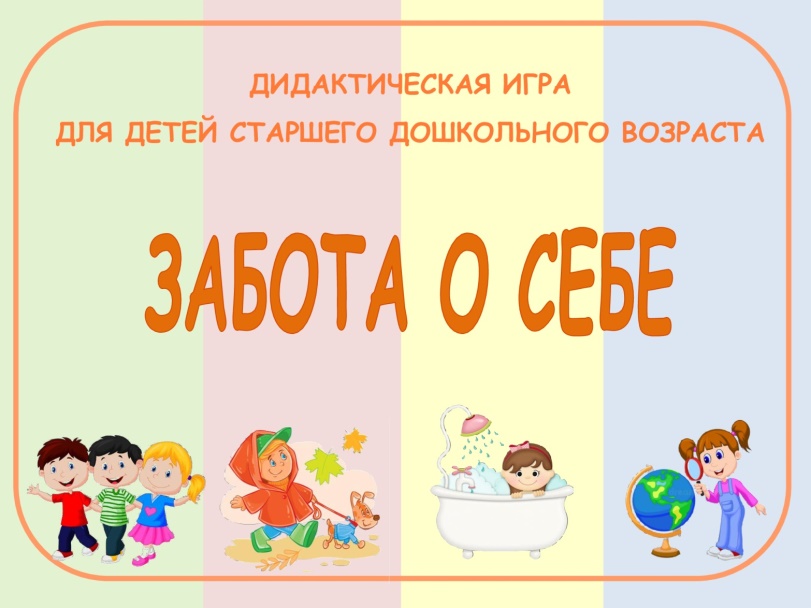 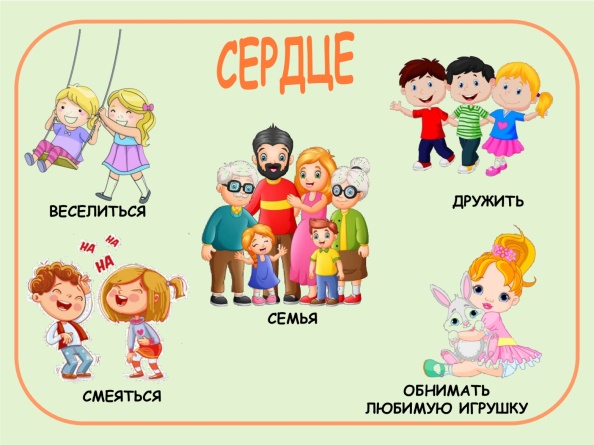 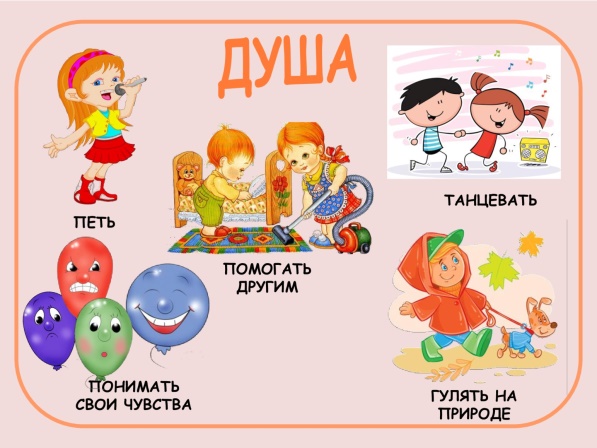 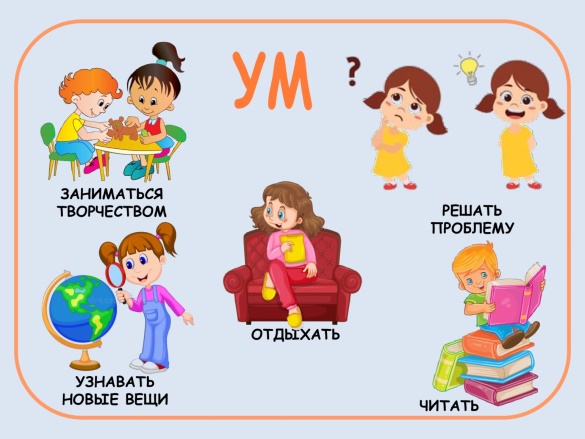 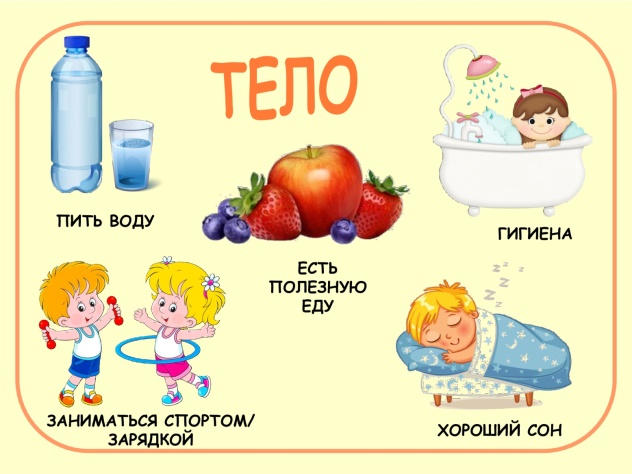 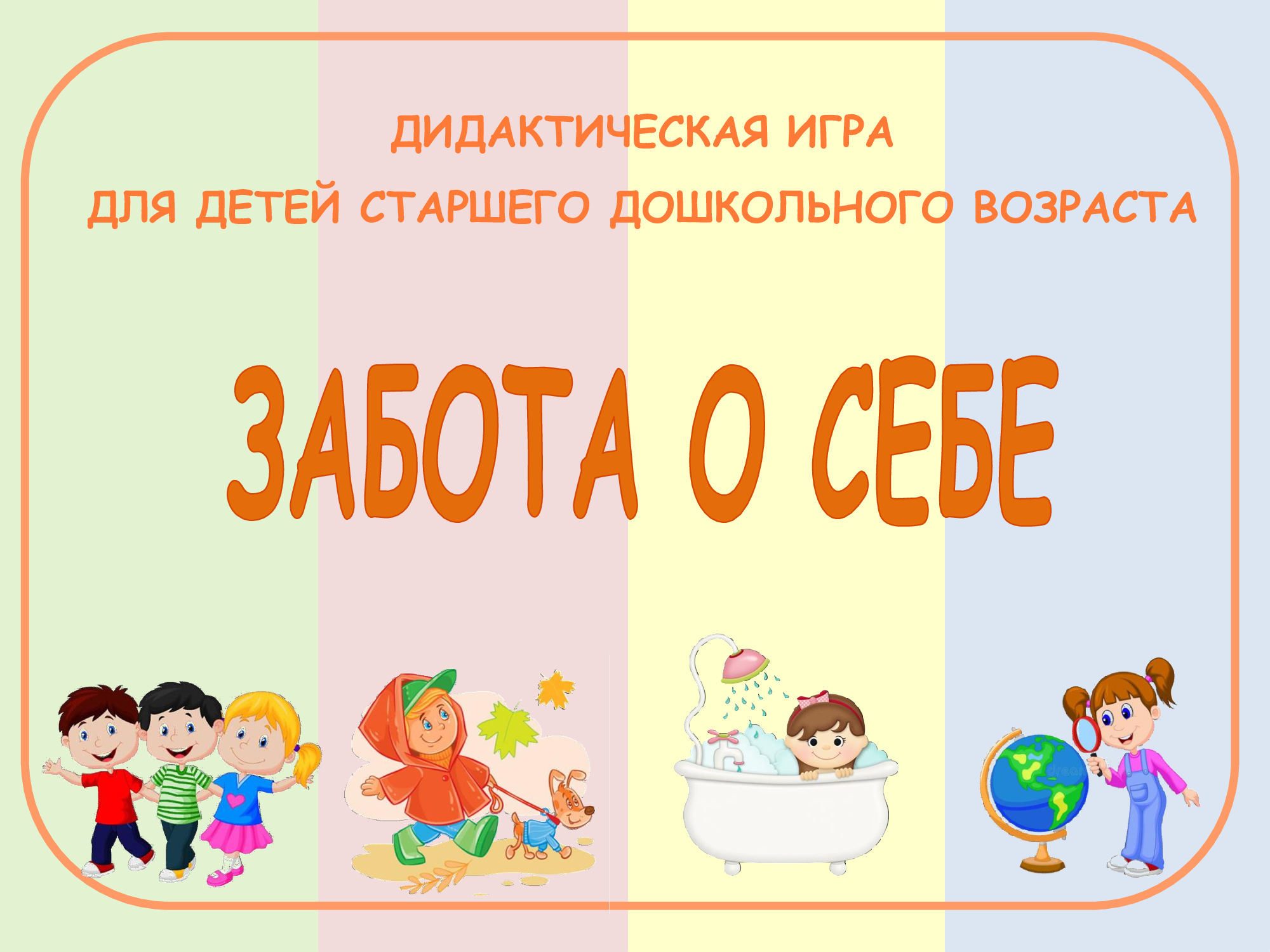 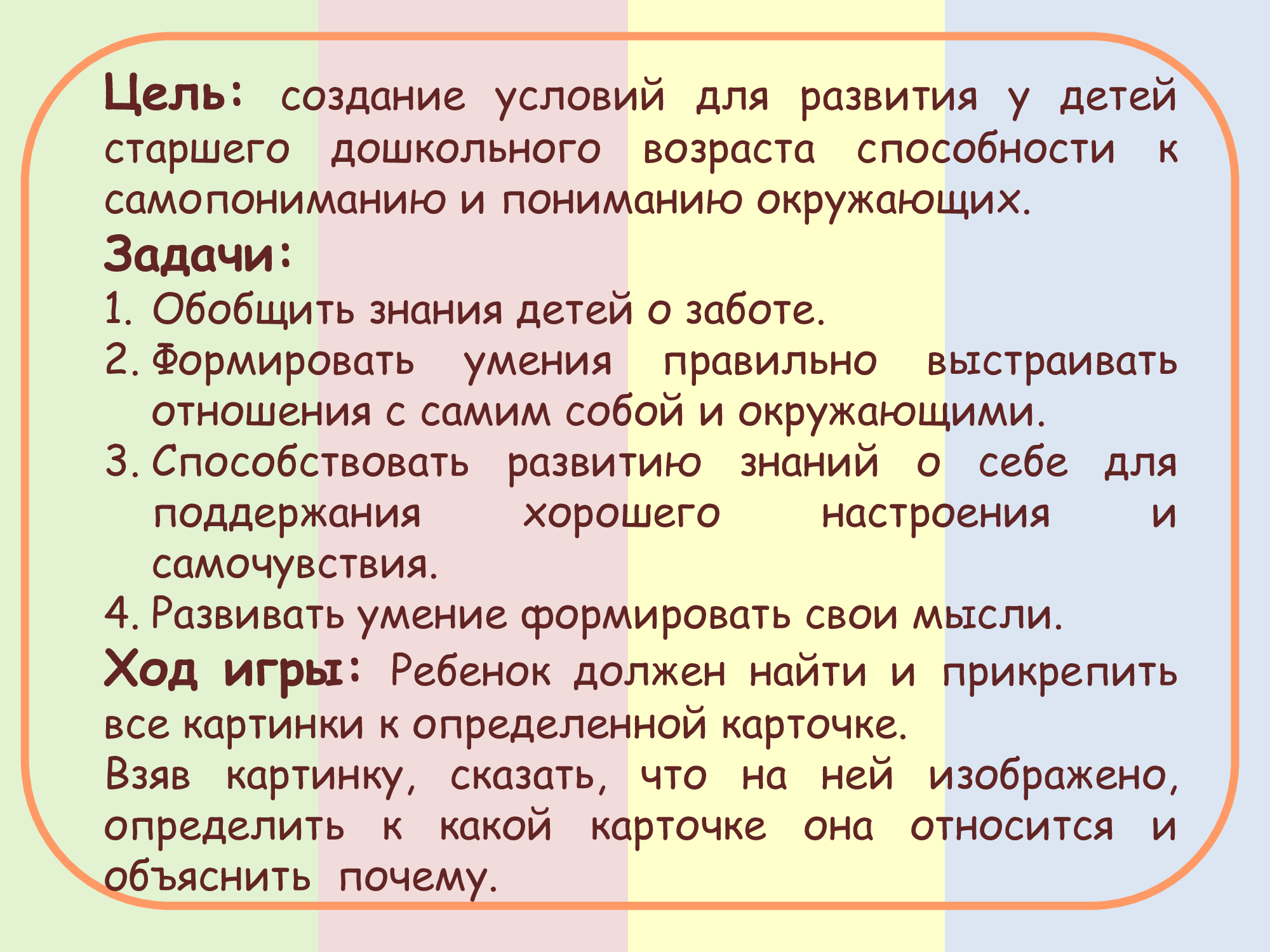 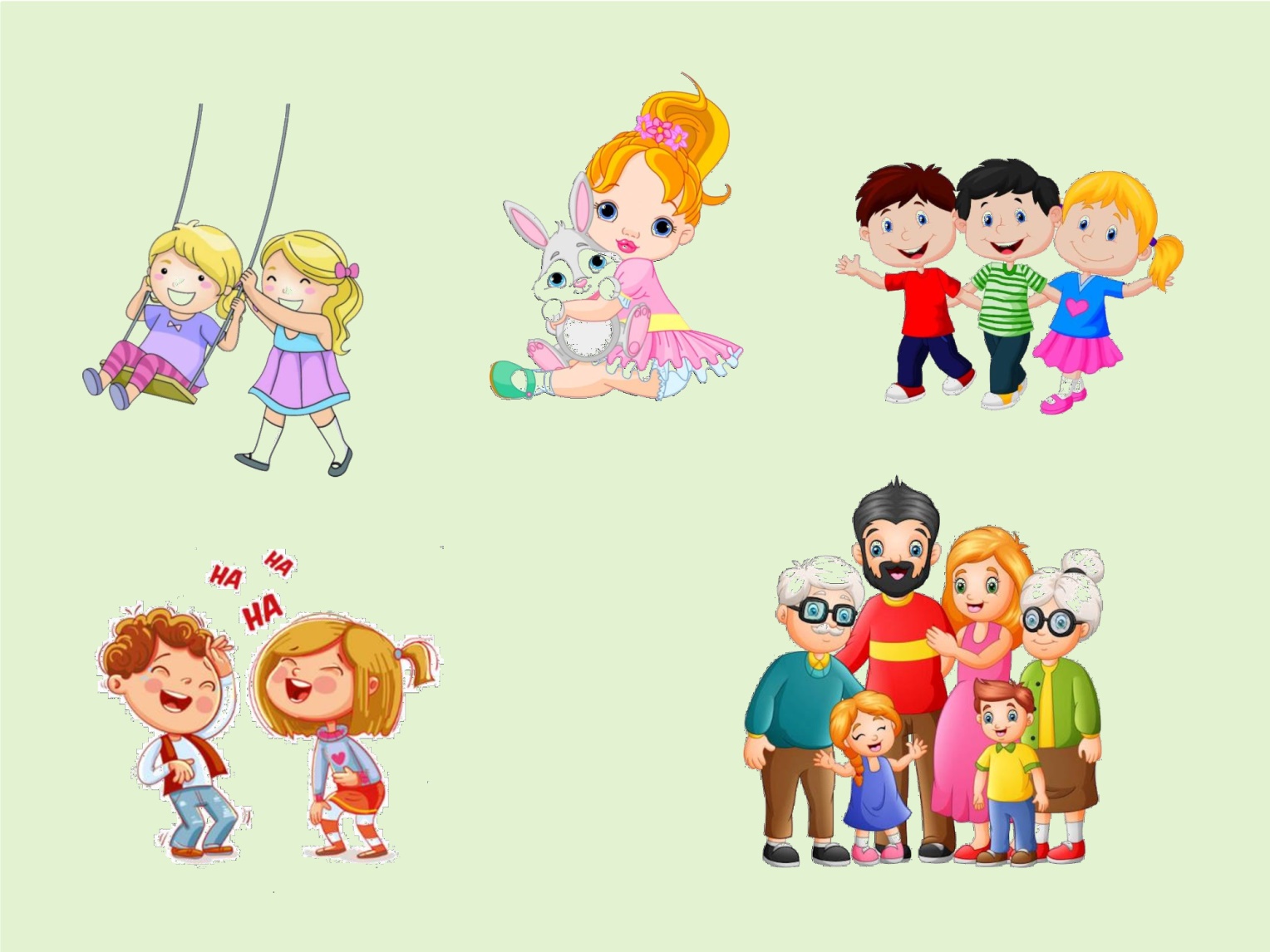 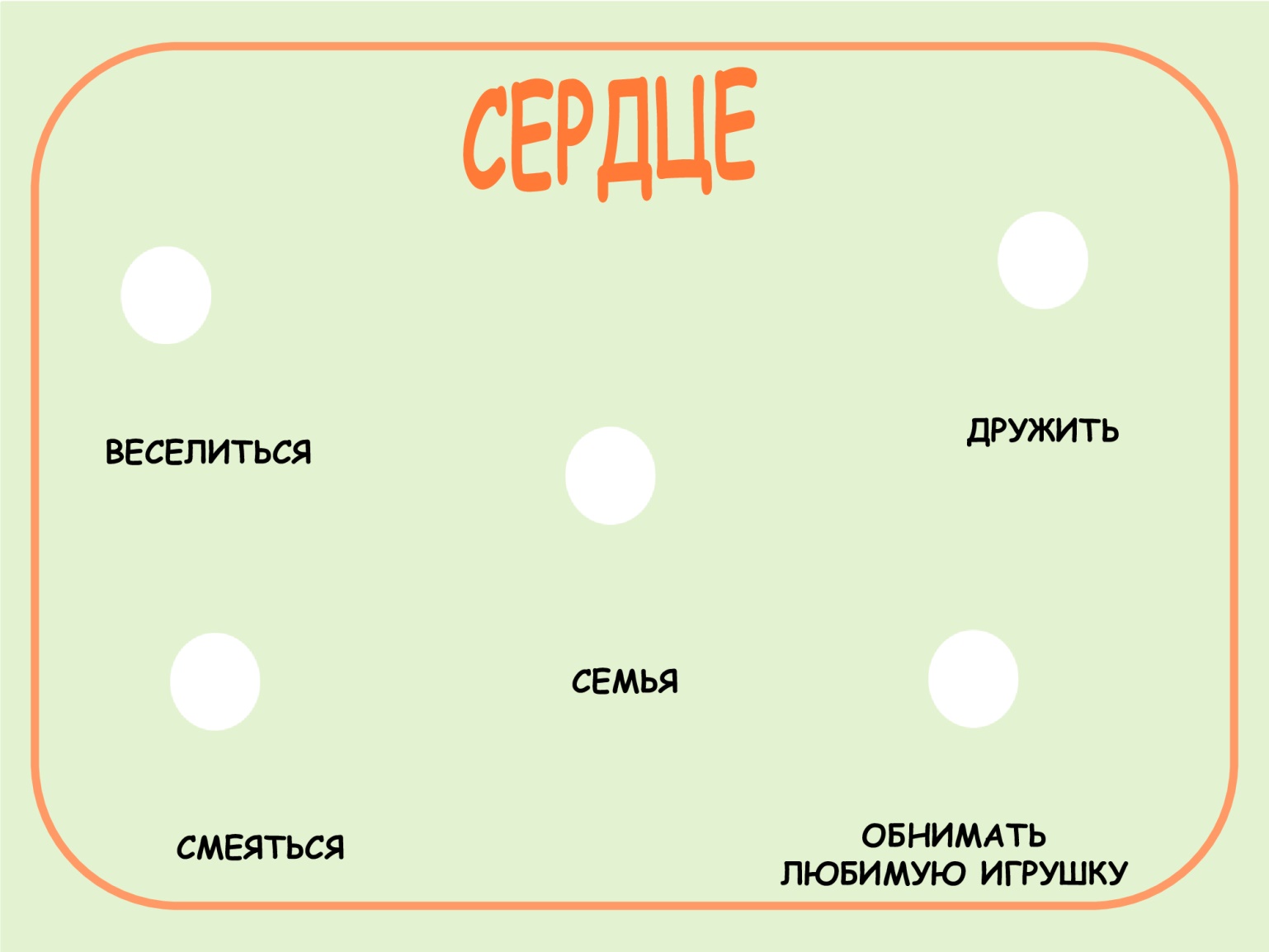 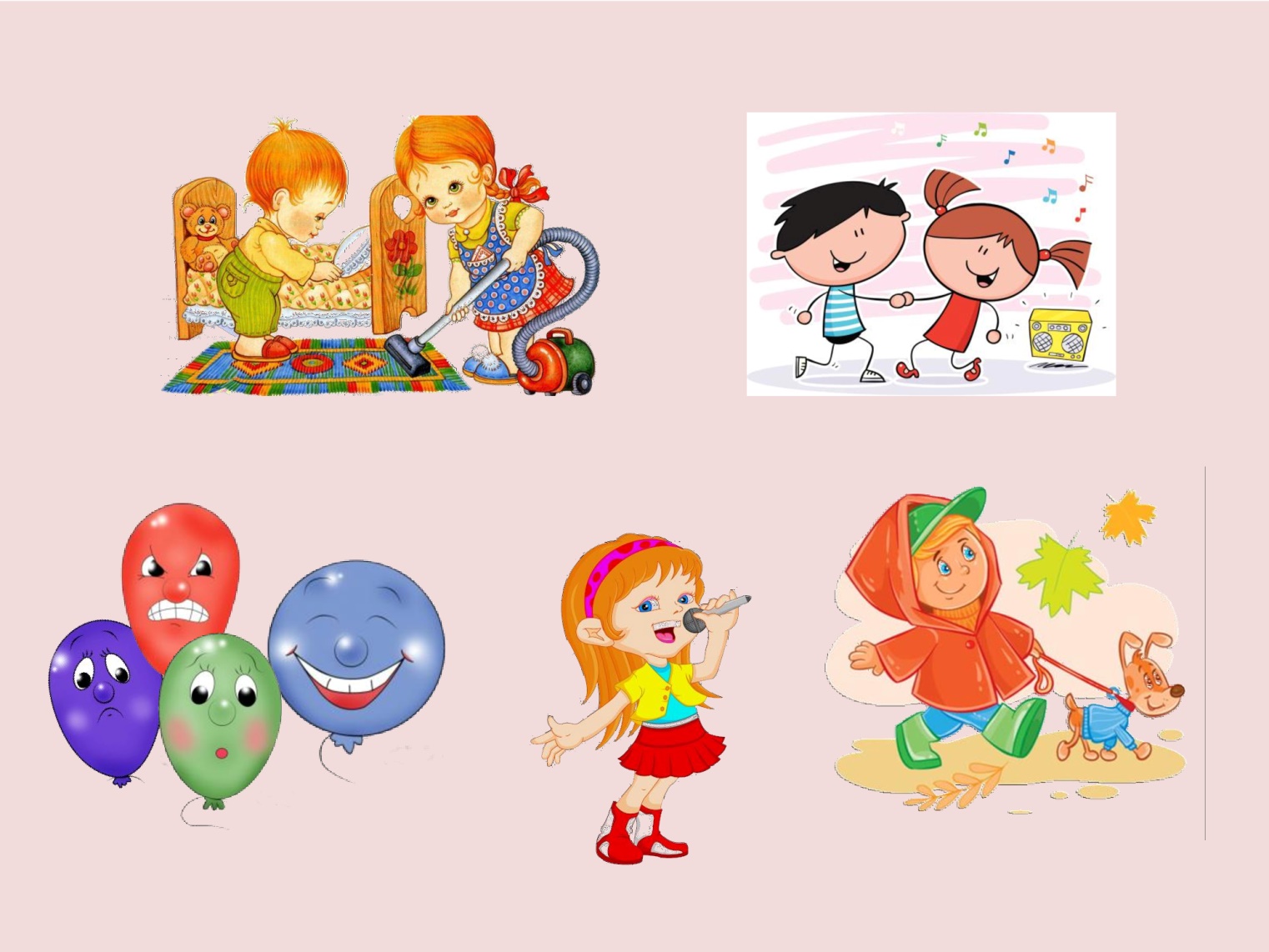 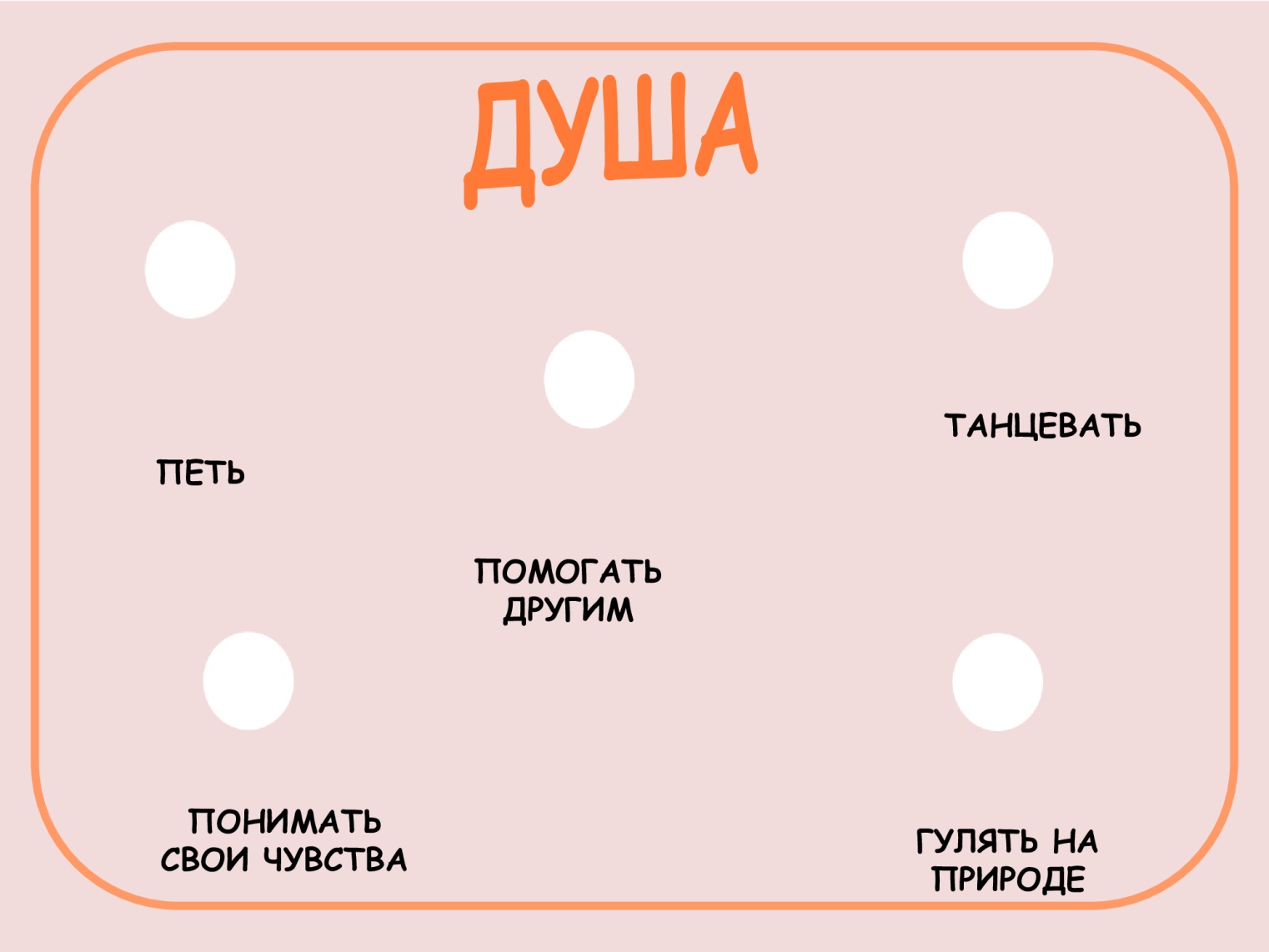 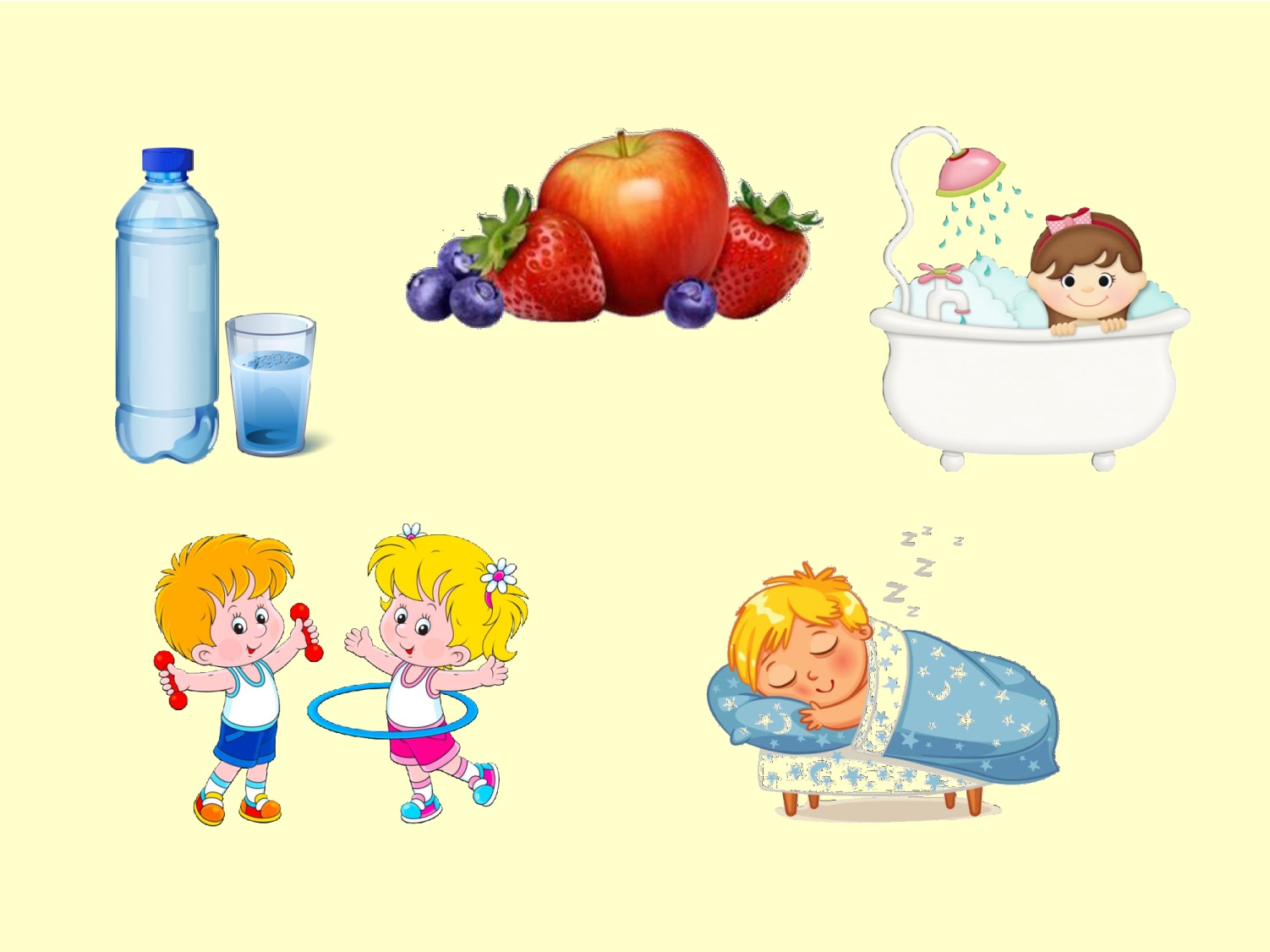 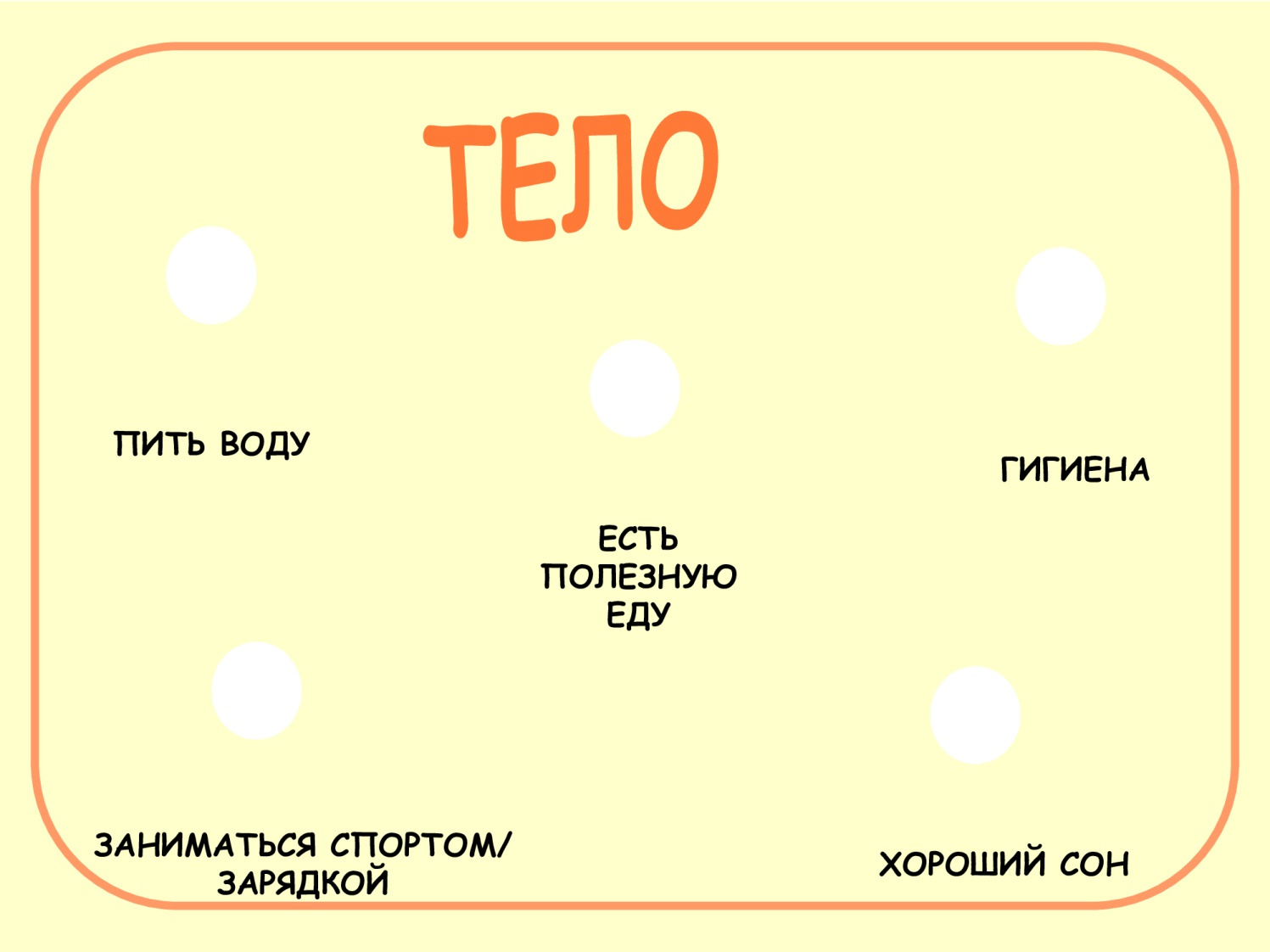 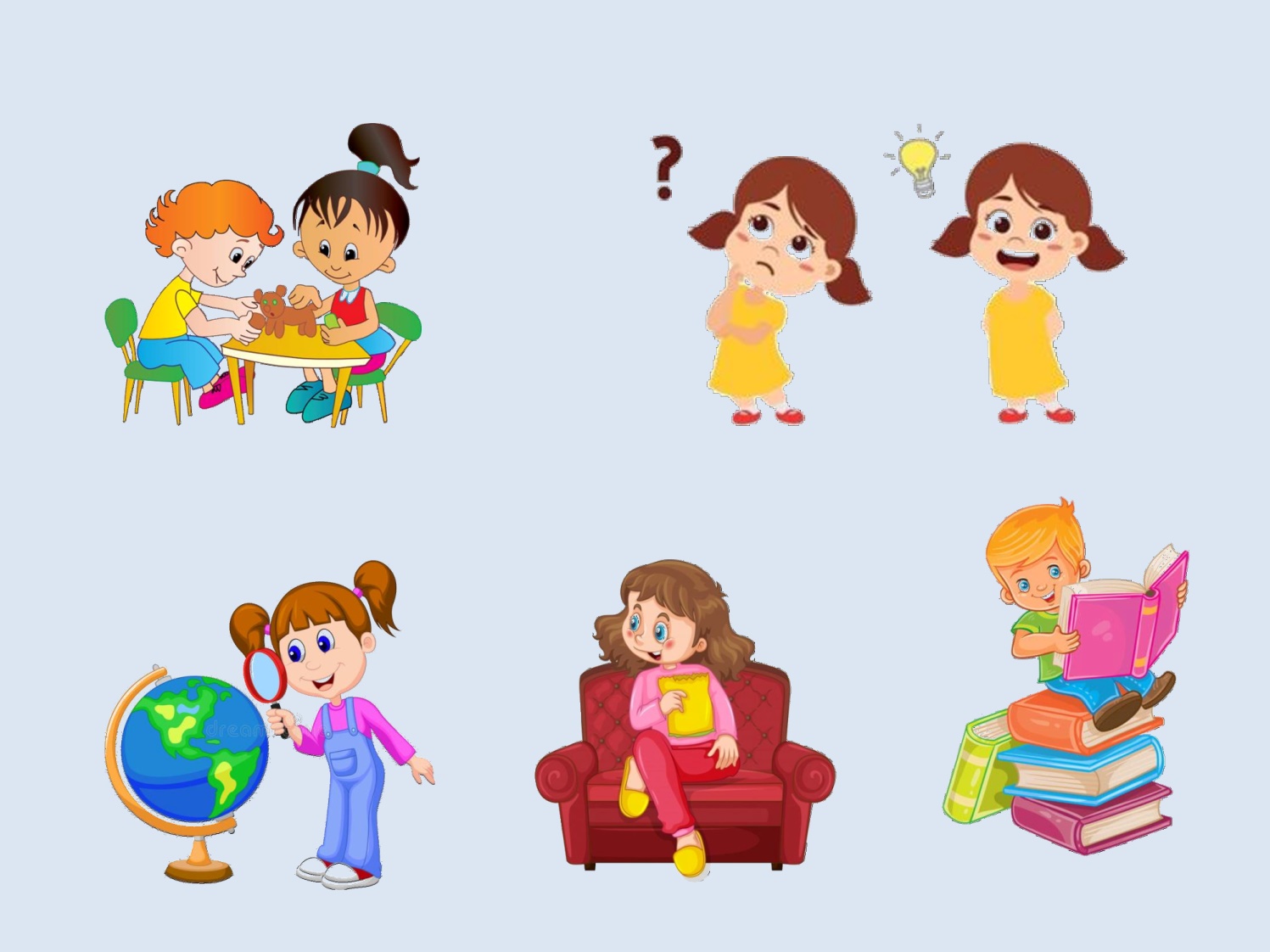 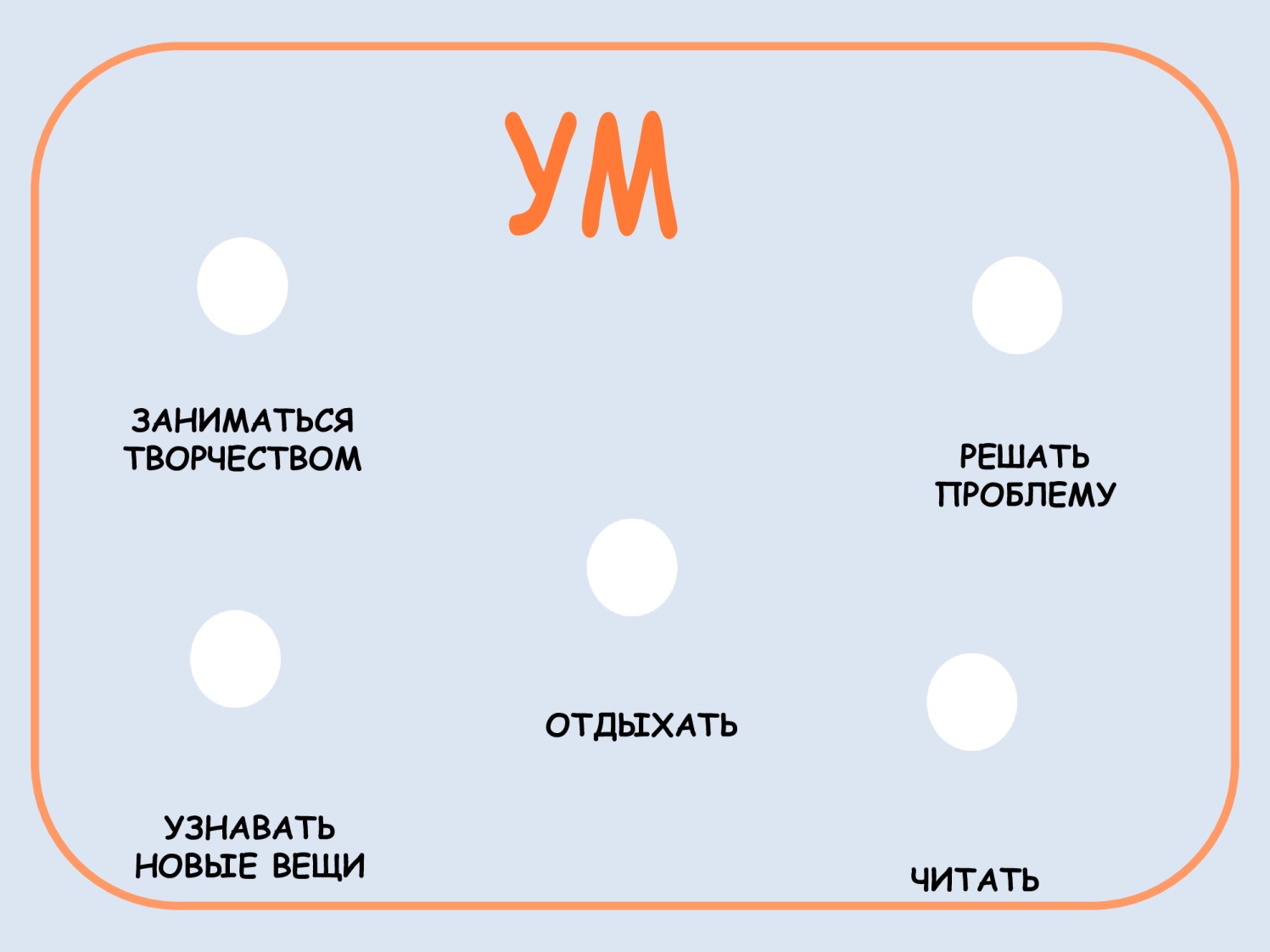 